Nr rejestru FGZ.270.47.2019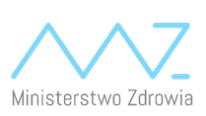 Opis przedmiotu zamówienia oraz określenie wielkości lub zakresu zamówienia:Przedmiotem umowy jest usługa kompleksowej organizacji i obsługi spotkania konsultacyjnego na zakończenie realizacji projektu pn.: „Opracowanie koncepcji 
i założeń merytorycznych programów polityki zdrowotnej planowanych do wdrożenia
w procedurze konkursowej” współfinansowanego ze środków Programu Operacyjnego Wiedza Edukacja Rozwój 2014-2020.Kod CPV – 79952000-2 Organizacja Imprez oraz 55120000-7 Usługi hotelarskie w zakresie spotkań i konferencji. Szczegółowy Opis Przedmiotu Zamówienia – załącznik nr 1Warunki udziału w postępowaniu:  BRAKDokumenty lub oświadczenia potwierdzające spełnianie warunków udziału w postępowaniu:BRAKKryteria oceny ofert:Termin wykonania zamówienia:Pomiędzy 11-15 marca 2019 r. Termin zostanie zaproponowany przez Wykonawcę, który weźmie pod uwagę dostępność lokalową. Sposób przygotowania oferty oraz miejsce i termin składania ofert:Ofertę wraz z dokumentami należy złożyć w terminie do dnia 7 lutego 2018 r. do godziny 10:00 w Ministerstwie Zdrowia, 00-952 Warszawa, ul. Miodowa 15. Oferty można składać od poniedziałku do piątku w godzinach 8:15 -16:15. Decydujące znaczenie dla zachowania terminu składania ofert ma data i godzina wpływu oferty w miejsce wskazane powyżej, a nie data jej wysłania przesyłką pocztową lub kurierską. Ofertę można złożyć w formie pisemnej w wybrany sposób:osobiście w siedzibie: Ministerstwo Zdrowia. 00-952 Warszawa, ul. Miodowa 15,  (Kancelaria Główna)przesłać na adres: Ministerstwo Zdrowia. 00-952 Warszawa, ul. Miodowa 15,  (Kancelaria Główna)w nieprzekraczalnym terminie do dnia 7 lutego 2019 r. do godziny 10:00Otwarcie ofert nastąpi w dniu 7 lutego 2019 r.  o godzinie 10:30Do oferty muszą być dołączone następujące dokumenty: Formularz ofertowy – załącznik nr 2 Złożona oferta przez wykonawcę stanowić będzie oświadczenie woli do wykonania przedmiotowego zamówienia na warunkach w niej zawartych.  Postępowanie prowadzone jest zgodnie z Zarządzeniem nr 36 Dyrektora Generalnego Ministerstwa Zdrowia. – załącznik nr 4Zamawiający może unieważnić prowadzone przez siebie postępowanie bez podania wykonawcom przyczyn.Do kontaktu z wykonawcami przeznaczono adresy e-mail: zamowieniapubliczne@mz.gov.pl Godziny pracy od 8.15 do 16.15, z wyłączeniem dni ustawowo wolnych od pracy.Wykonawca może zwrócić się do Zamawiającego z wnioskiem o wyjaśnienie treści ogłoszenia. Zamawiający udzieli wyjaśnień niezwłocznie, nie później jednak niż na 2 dni przed upływem terminu składania ofert, oraz zamieści taką informację na stronie internetowej Biuletynu Informacji Publicznej (www.gov.pl/web/zdrowie/zamowienia-publiczne w zakładce usługi społeczne), pod warunkiem, że wniosek o wyjaśnienie treści ogłoszenia wpłynął do zamawiającego nie później niż do końca dnia, w którym upływa połowa wyznaczonego terminu składania ofert.Zamawiający może przed upływem terminu składania ofert zmienić treść ogłoszenia. Zmianę ogłoszenia zamawiający udostępni na stronie internetowej Biuletynu Informacji Publicznej (www.gov.pl/web/zdrowie/zamowienia-publiczne w zakładce usługi społeczne). Jeżeli w wyniku zmiany treści ogłoszenia niezbędny jest dodatkowy czas na wprowadzenie zmian w ofertach, zamawiający przedłuży termin składania ofert oraz zamieści taką informację na stronie internetowej Biuletynu Informacji Publicznej (www.gov.pl/web/zdrowie/zamowienia-publiczne w zakładce usługi społeczne). W przypadku rozbieżności pomiędzy treścią ogłoszenia, a treścią udzielonych wyjaśnień
 i zmian, jako obowiązującą należy przyjąć treść informacji zawierającej późniejsze oświadczenie zamawiającego.Załączniki:Załącznik nr 1 – Szczegółowy Opis Przedmiotu ZamówieniaZałącznik nr 2 – Formularz ofertowy Załącznik nr 3 – Wzór umowyZałącznik nr 4 – Wyciąg z Zarządzenia Nr 36 Dyrektora Generalnego Ministerstwa Zdrowia 
z  dnia 24.10.2018 Data29.01.2019DotyczyOrganizacja i obsługa jednodniowego spotkania konsultacyjnego na zakończenie realizacji projektu POWER  KryteriumZnaczenie procentowe kryterium1Cena [C]80 %2Standard oferowanego hotelu: liczba gwiazdek20 %przygotował/azatwierdziłPracownik Zamawiającego, któremu Kierownik Zamawiającego powierzył wykonanie  zastrzeżonych dla siebie czynności w postępowaniu o udzielenie zamówienia